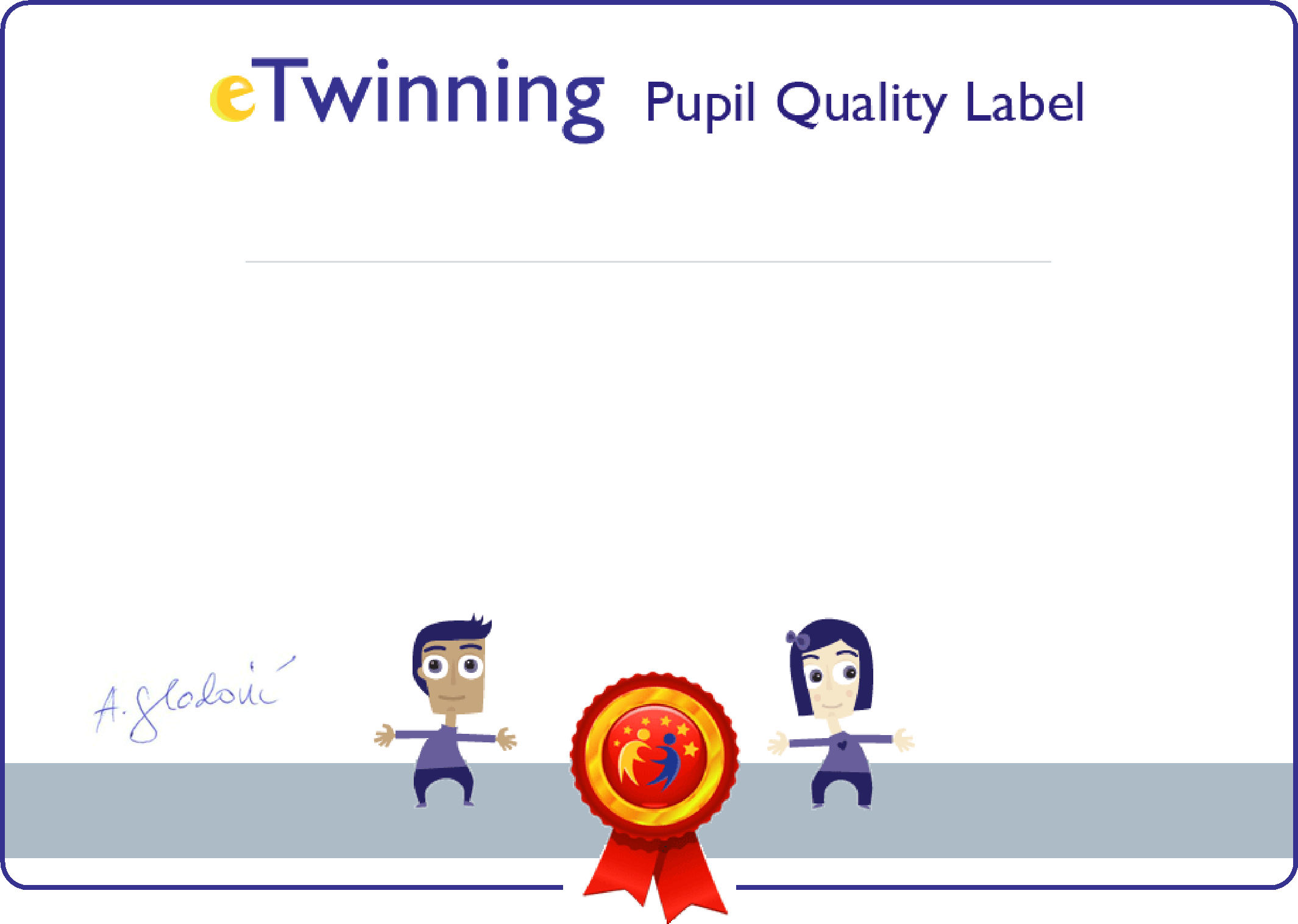 4.b OŠ Mertojak 2019./20.učiteljica Roberta Barićnagrađen eTwinning oznakom kvalitete za učenike za rad na projektuŠto?Ča?Kaj?14.09.2020Antonija Gladović Nacionalna služba za podršku Hrvatska